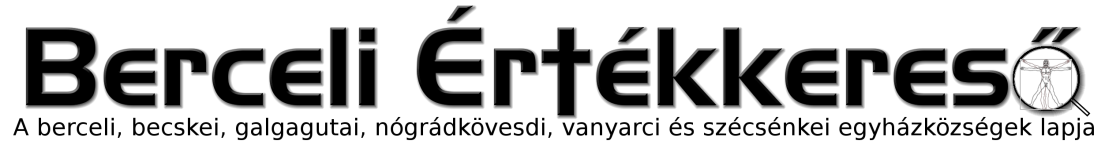 IV. évf. 32. szám Évközi 19. vasárnap	2017. augusztus 13.Személyi változásokDr. Farkas László atyát augusztus 1-jei hatállyal új-hatvani plébánosnak nevezték ki, megköszönve eddigi ifjúsági lelkészi szolgálatát. Az egyházmegye ifjúsági lelkipásztori feladatát egyidejűleg Bezák Tamás ifjúsági referensre bízom, aki Dr. Fejérdy Áronnal és Maczák Tamással mint általános helyetteseivel végzi szolgálatát. Dr. Farkas László plébános úr ez év végéig tovább viszi a még folyamatban lévő pályázati ügyek irányítását, és az ifjúsági lelkészi szolgálatot fokozatosan átadja a hármas papi teamnek.2017. július 1-jén diákonussá szentelték Kovács Zsolt és Torma Zsolt Joel papnövedékeket, állandó diákonussá pedig Dénes János lőrinci, Lauer Tamás kistarcsai, valamint Molnár András romhányi egyházközségi tagokat.Felmentések:2017. március 25. P. Ullmann Péter O.Pream gödöllői premontrei plébánia ellátása alól2017. július 1. Balogh Zoltán a homokterenyei, a mátranováki, valamint a mátraszelei plébániák ellátása alól, Bieber József mátramindszenti lelkészség szolgálata alól, Csonka Csaba kazári és a kisterenyei plébániák szolgálata alól,2017. július 15. P. Kálmán Péter fr. Peregrin Mátraverebély-Szentkút Nemzeti Kegyhely templomigazgatói szolgálata alól.Kinevezések:2017. március 25. P. Balogh P. Piusz O.Pream gödöllői premontrei plébánia plébánosává.2017. július 1. Bieber József a homokterenyei, a mátranováki, valamint a mátraszelei plébániák plébániai kormányzójává, oldallagos ellátás, Moys Gábor kazári, a kisterenyei, valamint a mátramindszenti (lelkészség) plébániák plébániai kormányzójává.2017. július 15. P. Orosz András fr. Lóránt Mátraverebély-Szentkút Nemzeti Kegyhely templomigazgatójává. Dr. Veres András a MKPK elnöke 2017. június 7-i hatállyal jóváhagyta a kegyhelyigazgatói kinevezését.Felmentések:2017. augusztus 1. P. Szoliva Gábor fr. Gábriel a szécsényi plébánia kápláni szolgálata alól, Orosz János az újhartyáni plébánia plébánosi szolgálata alól, Bokros Levente az új-hatvani plébánia plébánosi szolgálata alól, Kovács József az ecsegi és a csécsei plébániák plébánosi szolgálata alól, Zahar Béla a jobbágyi plébánia plébánosi szolgálata alól, Hefler Gábor a vámosmikolai plébánia moderátori feladatainak ellátása alól. Kinevezések:2017. augusztus 1. P. Komáromi Botond fr. Jób a szécsényi plébánia káplánjává, Kantár Norbert a pásztói plébánia káplánjává, Simon Gáspár Balázs a szolnoki plébánia káplánjává, Pálfalvi Tamás a salgótarjáni plébánia káplánjává, Menyhárt János a jobbágyi plébánia plébániai kormányzójává, oldallagos ellátás, Zahar Béla az ecsegi és a csécsei plébániák plébániai kormányzójává, oldallagos ellátás, Dr. Lengyel Zsolt a tóalmási, szentlőrinckátai plébániák plébánosává, Dr. Mike Róbert a ludányhalászi, az endrefalvai, valamint a nógrádszakáli plébániák plébánosává, Bezák Tamás a szobi plébánia plébániai kormányzójává, Hefler Gábor az újhartyáni plébánia plébánosává, Dr. Farkas László az új-hatváni plébánia plébánosává, Dr. Varga Lajos a kosdi plébánia plébánosává, Péntek Zsolt a kosdi plébánia templomigazgatójává, Bezák Tamás a vámosmikolai plébánia moderátorává, Vukovich Márton az inárcsi és kakucsi plébániák káplánjává.Felmentések:2017. szeptember 1. Reusz József a csépai, valamint a szelevényi plébániák plébániai kormányzói szolgálata alól, Antal András áll. diakónus a csévharaszti plébánia plébániavezetői szolgálata alól, Szalka Mihály a csévharaszti plébánia moderátori szolgálata alól.Kinevezések:2017. szeptember 1. Varga Sándor a csévharaszti plébánia plébániai kormányzójává, Antal András áll. diakónus a csépai, valamint a szelevényi plébániák plébániavezetőjévé, Máthé György a csépai, valamint a szelevényi plébániák moderátorává.Dr. Sánta Jánost kineveztem a 2017. június 1-jei hatállyal a Váci Apor Vilmos Katolikus Főiskola docensévé, valamint augusztus 1-jei hatállyal főiskolai lelkésznek.Rolik Róbert plébános urat augusztus 1-jei hatállyal kineveztem az egyházmegye hitoktatásáért felelős vezetőjének.Bokros Levente plébános úr részére egy év betegszabadságot engedélyeztem.Orosz János plébános urat 2017. augusztus 1-jei hatállyal köszönetem nyilvánítása mellett nyugállományba helyeztem.HIRDETÉSEKBercelen a 7. csoport takarít.2017.08.14-18: Hittanos tábor Vámosmikolán2017.08.14.	H		16:30	Szentmise a Nógrádkövesdi Templomban		18:00	Szentmise a Galgagutai Templomban2017.08.15.	K	07:00	Szentmise a Becskei TemplombanNagy-		16:30	Szentmise a Berceli Templombanboldog-		19:00	Tábori Szentmise Vámosmikolai Templombanasszony		18:00	Igeliturgia a Szécsénkei Templomban2017.08.16. Sz	18:30	Szentségimádás a Berceli Templomban2017.08.17. Cs	18:30	Szentségimádás a Berceli Templomban2017.08.19. Sz	11:00	Szentmise a Nógrádkövesdi Fasírtfesztiválon		16:30	Igeliturgia a Vanyarci Templomban		18:00	Szentmise és Hasznosi Botond keresztelése a Berceli Templomban, + Kertész János, felesége, Margit és a Mravik család elhunyt családtagjai2017.08.20.	V 	08:30	Szentmise a Berceli Templomban, Szent 		10:30	Szentmise a Galgagutai TemplombanIstván		10:30	Igeliturgia a Becskei TemplombanÜnnepe		11:00	Búcsúi Szentmise a Kóvári Templomban		12:00	Szentmise a Nógrádkövesdi Templomban		12:00	Igeliturgia a Szécsénkei Templomban2017.08.22-24 között a Bonum TV és a berceli Római Katolikus Plébánia közös 3 napos workshopot (tanfolyamot) szervez a Berceli Szent Miklós Közösségi Házban azon 16-25 közötti fiatalok részére, akik szeretnék elsajátítani a Digitális történetmondás és videós újságírás alapjait. Maximum létszám 16 fő. A részvétel az EFOP 1.2.2-15-2016-00225 pályázatból valósul meg, így a részvétel ingyenes.Hivatali ügyintézés: Római Katolikus Plébánia 2687 Bercel, Béke u. 20. H-P 8:00-16:00tel: (30) 455 3287 web: http://bercel.vaciegyhazmegye.hu, e-mail: bercel@vacem.huBankszámlaszám: 10700323-68589824-51100005IV. évf. 32. szám Évközi 19. vasárnap	2017. augusztus 13.Személyi változásokDr. Farkas László atyát augusztus 1-jei hatállyal új-hatvani plébánosnak nevezték ki, megköszönve eddigi ifjúsági lelkészi szolgálatát. Az egyházmegye ifjúsági lelkipásztori feladatát egyidejűleg Bezák Tamás ifjúsági referensre bízom, aki Dr. Fejérdy Áronnal és Maczák Tamással mint általános helyetteseivel végzi szolgálatát. Dr. Farkas László plébános úr ez év végéig tovább viszi a még folyamatban lévő pályázati ügyek irányítását, és az ifjúsági lelkészi szolgálatot fokozatosan átadja a hármas papi teamnek.2017. július 1-jén diákonussá szentelték Kovács Zsolt és Torma Zsolt Joel papnövedékeket, állandó diákonussá pedig Dénes János lőrinci, Lauer Tamás kistarcsai, valamint Molnár András romhányi egyházközségi tagokat.Felmentések:2017. március 25. P. Ullmann Péter O.Pream gödöllői premontrei plébánia ellátása alól2017. július 1. Balogh Zoltán a homokterenyei, a mátranováki, valamint a mátraszelei plébániák ellátása alól, Bieber József mátramindszenti lelkészség szolgálata alól, Csonka Csaba kazári és a kisterenyei plébániák szolgálata alól,2017. július 15. P. Kálmán Péter fr. Peregrin Mátraverebély-Szentkút Nemzeti Kegyhely templomigazgatói szolgálata alól.Kinevezések:2017. március 25. P. Balogh P. Piusz O.Pream gödöllői premontrei plébánia plébánosává.2017. július 1. Bieber József a homokterenyei, a mátranováki, valamint a mátraszelei plébániák plébániai kormányzójává, oldallagos ellátás, Moys Gábor kazári, a kisterenyei, valamint a mátramindszenti (lelkészség) plébániák plébániai kormányzójává.2017. július 15. P. Orosz András fr. Lóránt Mátraverebély-Szentkút Nemzeti Kegyhely templomigazgatójává. Dr. Veres András a MKPK elnöke 2017. június 7-i hatállyal jóváhagyta a kegyhelyigazgatói kinevezését.Felmentések:2017. augusztus 1. P. Szoliva Gábor fr. Gábriel a szécsényi plébánia kápláni szolgálata alól, Orosz János az újhartyáni plébánia plébánosi szolgálata alól, Bokros Levente az új-hatvani plébánia plébánosi szolgálata alól, Kovács József az ecsegi és a csécsei plébániák plébánosi szolgálata alól, Zahar Béla a jobbágyi plébánia plébánosi szolgálata alól, Hefler Gábor a vámosmikolai plébánia moderátori feladatainak ellátása alól. Kinevezések:2017. augusztus 1. P. Komáromi Botond fr. Jób a szécsényi plébánia káplánjává, Kantár Norbert a pásztói plébánia káplánjává, Simon Gáspár Balázs a szolnoki plébánia káplánjává, Pálfalvi Tamás a salgótarjáni plébánia káplánjává, Menyhárt János a jobbágyi plébánia plébániai kormányzójává, oldallagos ellátás, Zahar Béla az ecsegi és a csécsei plébániák plébániai kormányzójává, oldallagos ellátás, Dr. Lengyel Zsolt a tóalmási, szentlőrinckátai plébániák plébánosává, Dr. Mike Róbert a ludányhalászi, az endrefalvai, valamint a nógrádszakáli plébániák plébánosává, Bezák Tamás a szobi plébánia plébániai kormányzójává, Hefler Gábor az újhartyáni plébánia plébánosává, Dr. Farkas László az új-hatváni plébánia plébánosává, Dr. Varga Lajos a kosdi plébánia plébánosává, Péntek Zsolt a kosdi plébánia templomigazgatójává, Bezák Tamás a vámosmikolai plébánia moderátorává, Vukovich Márton az inárcsi és kakucsi plébániák káplánjává.Felmentések:2017. szeptember 1. Reusz József a csépai, valamint a szelevényi plébániák plébániai kormányzói szolgálata alól, Antal András áll. diakónus a csévharaszti plébánia plébániavezetői szolgálata alól, Szalka Mihály a csévharaszti plébánia moderátori szolgálata alól.Kinevezések:2017. szeptember 1. Varga Sándor a csévharaszti plébánia plébániai kormányzójává, Antal András áll. diakónus a csépai, valamint a szelevényi plébániák plébániavezetőjévé, Máthé György a csépai, valamint a szelevényi plébániák moderátorává.Dr. Sánta Jánost kineveztem a 2017. június 1-jei hatállyal a Váci Apor Vilmos Katolikus Főiskola docensévé, valamint augusztus 1-jei hatállyal főiskolai lelkésznek.Rolik Róbert plébános urat augusztus 1-jei hatállyal kineveztem az egyházmegye hitoktatásáért felelős vezetőjének.Bokros Levente plébános úr részére egy év betegszabadságot engedélyeztem.Orosz János plébános urat 2017. augusztus 1-jei hatállyal köszönetem nyilvánítása mellett nyugállományba helyeztem.HIRDETÉSEKBercelen a 7. csoport takarít.2017.08.14-18: Hittanos tábor Vámosmikolán2017.08.14.	H		16:30	Szentmise a Nógrádkövesdi Templomban		18:00	Szentmise a Galgagutai Templomban2017.08.15.	K	07:00	Szentmise a Becskei TemplombanNagy-		16:30	Szentmise a Berceli Templombanboldog-		19:00	Tábori Szentmise Vámosmikolai Templombanasszony		18:00	Igeliturgia a Szécsénkei Templomban2017.08.16. Sz	18:30	Szentségimádás a Berceli Templomban2017.08.17. Cs	18:30	Szentségimádás a Berceli Templomban2017.08.19. Sz	11:00	Szentmise a Nógrádkövesdi Fasírtfesztiválon		16:30	Igeliturgia a Vanyarci Templomban		18:00	Szentmise és Hasznosi Botond keresztelése a Berceli Templomban, + Kertész János, felesége, Margit és a Mravik család elhunyt családtagjai2017.08.20.	V 	08:30	Szentmise a Berceli Templomban, Szent 		10:30	Szentmise a Galgagutai TemplombanIstván		10:30	Igeliturgia a Becskei TemplombanÜnnepe		11:00	Búcsúi Szentmise a Kóvári Templomban		12:00	Szentmise a Nógrádkövesdi Templomban		12:00	Igeliturgia a Szécsénkei Templomban2017.08.22-24 között a Bonum TV és a berceli Római Katolikus Plébánia közös 3 napos workshopot (tanfolyamot) szervez a Berceli Szent Miklós Közösségi Házban azon 16-25 közötti fiatalok részére, akik szeretnék elsajátítani a Digitális történetmondás és videós újságírás alapjait. Maximum létszám 16 fő. A részvétel az EFOP 1.2.2-15-2016-00225 pályázatból valósul meg, így a részvétel ingyenes.Hivatali ügyintézés: Római Katolikus Plébánia 2687 Bercel, Béke u. 20. H-P 8:00-16:00tel: (30) 455 3287 web: http://bercel.vaciegyhazmegye.hu, e-mail: bercel@vacem.huBankszámlaszám: 10700323-68589824-51100005